Description du produitEspaceur « warm edge » SWISSPACER UltimateEspaceur en styrène-acrylonitrile contenant 35 % de fibre de verre et barrière hightech empêchant la fuite de gazConductivité thermique équivalente (conforme à la directive ift WA-17/1) : λ = 0,140 W/mKAu total 17 teintes semblables aux teintes RAL
RAL : 9023, 9005, 9016, 5003, 8003, 8014, 1016, 6018, 6026, 7013, 1011, 1034, 6010, 1015, 1001, 7035 ou 8012Description de la performanceUtilisation dans les vitrages isolants suivant DIN EN 1279Exemples de composition de vitrages isolants avec SWISSPACER Ultimate :Double vitrage (4 – 16 Ar – 4) : Ug = 1,1 W/m²K Triple vitrage (4 – 12 Ar – 4 – 12 Ar – 4) : Ug = 0,7 W/m²K Valeurs physiques ou valeurs psi (W/mK) pour les vitrages isolants avec SWISSPACER Ultimate en fonction des matériaux du cadre de fenêtreCoefficients de transmission thermique linéiques représentatifs (valeurs psi représentatives) conformément à la directive ift WA-08/3 « Espaceurs améliorés au plan thermique – partie 1 : détermination de la valeur psi représentative pour profilés de cadre de fenêtre »Produit alternatifEspaceur « warm edge » SWISSPACER AdvanceEspaceur en styrène-acrylonitrile contenant 35 % de fibre de verre et feuillard aluminium amélioré au plan thermiqueConductivité thermique équivalente (conforme à la directive ift WA-17/1) : λ = 0,290 W/mKAu total 17 teintes semblables aux teintes RAL
RAL 9023, 9005, 9016, 5003, 8003, 8014, 1016, 6018, 6026, 7013, 1011, 1034, 6010, 1015, 1001, 7035 ou 8012Produit complémentaireSWISSPACER AIR pour la fonction permanente de dépressurisation des vitrages isolantsLe SWISSPACER AIR est une petite valve métallique avec membrane spéciale intégrée. SWISSPACER AIR est une solution développée pour l'équilibrage de la pression permanent, permettant le transport de vitrages isolants avec des variations d’altitudes et de minimiser les déformations des feuilles de verre dues aux aléas climatiques.Agrément technique général / homologation n° Z-70.4-249 du 11 mars 2019 pour : Vitrage isolant avec fonction de dépressurisation au moyen de la valve d'équilibrage de pression Swisspacer AirFabricantSWISSPACER Vetrotech Saint-Gobain International AG 
Sonnenwiesenstrasse 15 | 8280 Kreuzlingen, Suisse
www.swisspacer.com; info@swisspacer.com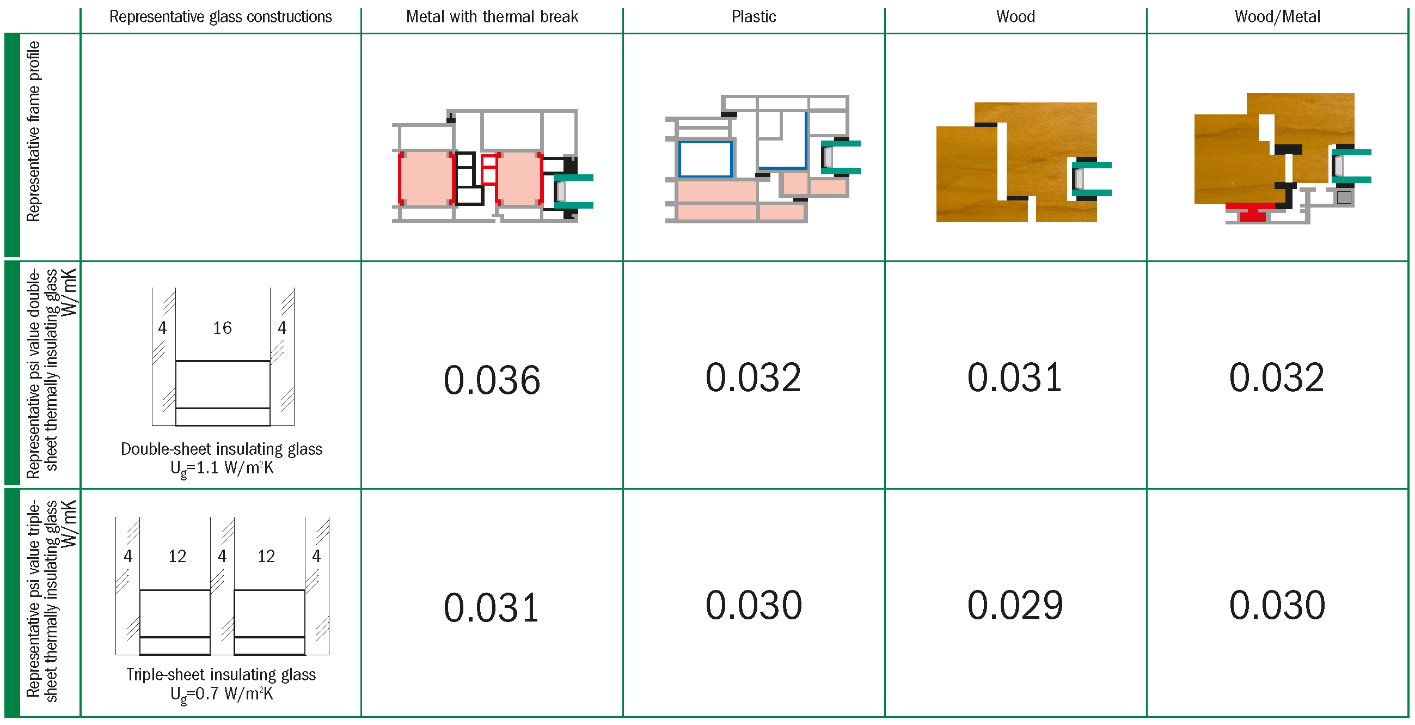 Extrait de la fiche technique valeurs psi fenêtres (avril 2013 – n° W19 – indice de modification 4-06/2021 – valable jusqu'au 30/06/2023)©Arbeitskreis Warme Kante (groupe de travail « warm edge ») / BF Bundesverband Flachglas (Association allemande du Verre Plat)